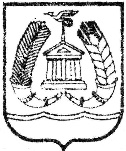         Российская Федерация        Ленинградская область                                                                         Комитет по управлению имуществом                    Гатчинского муниципального района             Ленинградской области                	                     (КУИ  ГМР)      188300, Ленинградская область,                                                              г. Гатчина, пр. 25 Октября, д.21       тел. (8-81371) – 9-66-60, 9-53-16             факс (8-81371) – 9-53-16    ИНН/КПП  4705031478/470501001     ______________№______________    На №_________ от______________              Комитет по управлению имуществом Гатчинского района просит разместить на сайте администрации Гатчинского муниципального района не позднее 02.09.2021 в разделе: Деятельность - Комитет по управлению имуществом – Информационное сообщение, ИНФОРМАЦИОННОЕ СООБЩЕНИЕо  продаже муниципального  имущества, находящегося в собственности МО «Гатчинский муниципальный район», на аукционе в электронной форме на электронной торговой площадке http://utp.sberbank-ast.ru/ в сети ИнтернетКомитет по управлению имуществом Гатчинского муниципального района Ленинградской области  сообщает о проведении  01 октября 2021 года в 09 часов 00 минут аукциона в электронной форме по продаже муниципального имущества.Общие положенияПродажа муниципального имущества проводится в соответствии с:Федеральным законом от 21.12.2001 № 178-ФЗ «О приватизации государственного и муниципального имущества»;Постановлением правительства Российской Федерации от 27.08.2012 № 860 «Об организации и проведении продажи государственного или муниципального имущества в электронной форме»;          Решением совета депутатов Гатчинского муниципального района Ленинградской области  от 20.11.2020  № 95 «О прогнозном плане (программе) приватизации имущества Гатчинского муниципального района на 2021 год  и плановый период 2022 -2023 годы» (в редакции от 27.04.2021 №127 решения совета депутатов Гатчинского муниципального района Ленинградской области).                          Основание проведение торгов – постановление администрации Гатчинского муниципального района Ленинградской области от 05.08.2021 № 2861 «О продаже недвижимого имущества, находящегося в собственности муниципального образования «Гатчинский муниципальный район» Ленинградской области,  на аукционе в электронной форме».Собственник имущества – муниципальное образование «Гатчинский муниципальный район» Ленинградской области.Организатор торгов (Продавец) – Комитет по управлению имуществом Гатчинского муниципального района Ленинградской области, адрес местонахождения: 188300, г. Гатчина, пр. 25 Октября, д. 21, контактный телефон: (81371) 9-91-30, 3-97-84, тел./факс: (81371) 9-53-16.Оператором электронной площадки является АО «Сбербанк-АСТ».Место нахождения: 119435, г. Москва, Большой Саввинский переулок, д. 12, стр. 9Адрес сайта: www.sberbank-ast.ru.Адрес электронной почты: info@sberbank-ast.ruТел.: +7(495)787-29-97, +7 (495) 787-29-99Способ приватизации – аукцион в электронной форме, открытый по составу участников и открытый по форме подачи предложений о цене муниципального имущества.Дата начала приема заявок на участие в аукционе в электронной форме .– 03.09.2021 года 09 часов 00 минут.Дата окончания приема заявок на участие в аукционе в электронной форме – 28.09.2021 года 09 часов 00 минут.Время приема заявок круглосуточно по адресу: www.sberbank-ast.ru.Дата определения участников аукциона в электронной форме – 29.09.2021 года.Дата, время и место проведения аукциона в электронной форме (дата подведения итогов аукциона в электронной форме) – 01.10.2021 года 09 часов 00 минут на электронной площадке АО «Сбербанк-АСТ» www.sberbank-ast.ru.Сведения о муниципальном имуществе, выставляемом на торги в электронной форме (далее – муниципальное имущество)Лот № 1:-нежилое здание (столовая), кадастровый номер 47:23:0430001:126, 2-этажное, общей площадью 362,8 кв. м, инв. № 15300, лит. Б, расположенное по адресу: Ленинградская область, Гатчинский район, д. Корписалово, д. б/н;-нежилое здание (административное), кадастровый номер 47:23:0430001:127, 3-этажное, общей площадью 497,9 кв. м, расположенное по адресу: Ленинградская область, Гатчинский район, д. Корписалово, д. б/н;-нежилое здание (спальный корпус), кадастровый номер 47:23:0430001:144, 2-этажное, общей площадью 747,70 кв. м, расположенное по адресу: Ленинградская область, Гатчинский район, д. Корписалово, д. б/н;-нежилое здание (очистные сооружения), кадастровый номер 47:23:0430001:136, 1-этажное, общей площадью 29,90 кв. м,  расположенное по адресу: Ленинградская область, Гатчинский район,  д. Корписалово, д. б/н;-нежилое здание (котельная), кадастровый номер 47:23:0430001:103, 1-этажное, общей площадью 136,4 кв. м, расположенное по адресу: Ленинградская область, Гатчинский район, д. Корписалово, д. б/н;-нежилое здание (трансформаторная подстанция), кадастровый номер 47:23:0430001:137, 1-этажное, общей площадью 41,7 кв. м,  расположенное по адресу: Ленинградская область, Гатчинский район, д. Корписалово, д. б/н;-тепловая сеть, кадастровый номер 47:23:0441002:218, протяженность 427 м, расположенная по адресу: Ленинградская область, Гатчинский район, д. Корписалово;-контейнерная дизельная котельная со складом топлива, кадастровый номер 47:23:0441002:219, общей площадью 69,2 кв. м, расположенная по адресу: Ленинградская область, Гатчинский район, д. Корписалово;-земельный участок площадью 46818 кв. м, кадастровый номер 47:23:0441002:140, расположенный по адресу: установлено относительно ориентира, расположенного в границах участка. Почтовый адрес ориентира: Ленинградская область, Гатчинский район, вблизи д. Корписалово, уч.2; категория земель: земли особо охраняемых территорий и объектов, вид разрешенного использования: для объектов  общественно - делового значения;- ограждение (забор) из сетки рабицы и металлические ворота;- линия наружного освещения  на пятнадцати  бетонных опорах со светильниками.Ограничения, обременения в использовании объекта: отсутствуют.Начальная цена продажи муниципального имущества:Установить начальную цену продажи имущества – 52 385 000 (Пятьдесят два миллиона триста восемьдесят пять тысяч ) рублей 00 копеек (далее – начальная цена продажи) (с учетом НДС), в том числе: -нежилое здание (столовая), кадастровый номер 47:23:0430001:126 – 5 192 000 (Пять миллионов сто девяносто две тысячи) рублей 00 копеек (с учетом НДС); -нежилое здание (административное), кадастровый номер 47:23:0430001:127 – 5 345 000 (Пять миллионов триста сорок пять тысяч) рублей 00 копеек (с учетом НДС);- нежилое здание (спальный корпус), кадастровый номер 47:23:0430001:144 – 5 576 000 (Пять миллионов пятьсот семьдесят шесть тысяч) рублей 00 копеек (с учетом НДС);- нежилое здание (очистные сооружения), кадастровый номер 47:23:0430001:136 – 6 912 000 (Шесть миллионов девятьсот двенадцать тысяч) рублей 00 копеек (с учетом НДС);-нежилое здание (котельная), кадастровый номер 47:23:0430001:103 – 1 650 000 (Один миллион шестьсот пятьдесят тысяч) рублей 00 копеек (с учетом НДС); -нежилое строение (трансформаторная подстанция), кадастровый номер 47:23:0430001:137 – 585 000 (Пятьсот восемьдесят пять тысяч) рублей 00 копеек (с учетом НДС);-тепловая сеть, кадастровый номер 47:23:0441002:218 –734 000 (Семьсот тридцать четыре тысячи) рублей 00 копеек (с учетом НДС);-контейнерная дизельная котельная со складом топлива, кадастровый номер 47:23:0441002:219 – 763 000 (Семьсот шестьдесят три тысячи) рублей 00 копеек (с учетом НДС);- земельный участок, кадастровый номер 47:23:0441002:140 – 25 132 000 (Двадцать пять миллионов сто тридцать две тысячи) рублей 00 копеек (НДС не облагается).- ограждение (забор) из сетки рабицы и металлические ворота – 305 000 (Триста пять тысяч) рублей 00 копеек (с учетом НДС);- линия наружного освещения на пятнадцати бетонных опорах со светильниками – 191 000 (Сто девяносто одна тысяча) рублей (с учетом НДС).Сумма задатка 20% от начальной цены продажи:10 477 000 (Десять миллионов четыреста семьдесят семь тысяч) рублей 00 копеек;              «Шаг аукциона – 5% от начальной цены продажи муниципального имущества» (величина повышения начальной цены):2 619 250 (Два миллиона шестьсот девятнадцать тысяч двести пятьдесят) рублей 00 копеек.Информация о предыдущих торгах:Первоначальная продажа.           Ознакомиться с правилами проведения аукциона и полной информацией по продаваемому объекту, в том числе с проектом договора купли-продажи можно  по рабочим дням с 09.00 до 18.00, пятница и предпраздничные дни - с 09.00 до 17.00 (обеденный перерыв с 13.00 до 13.48) с 03.09.2021 по 27.09.2021 по адресу: г. Гатчина, пр. 25 Октября д.21, подъезд 1, 2 этаж, отдел по вопросам имущественных отношений, Комитет по управлению имуществом Гатчинского района Ленинградской области. Контактное лицо: начальник отдела по вопросам имущественных отношений КУИ ГМР – Ростокина Ольга Вадимовна, тел. (81371)99130 или Дулевская Марина Юрьевна тел. (81371)3-97-84.Информация и условия проведения аукциона публикуются на официальном сайте торгов www.torgi.gov.ru № 120821/0843481/01 в сети «Интернет», сайте администрации Гатчинского муниципального района www.radm.gtn.ru в разделе: Деятельность - Комитет по управлению имуществом – Информационные сообщения, на электронной площадке АО «Сбербанк-АСТ» www.sberbank-ast.ru SBR012-2108120026.Осмотр объекта продажи проводится по адресу расположения объекта самостоятельно Покупателем.Форма заявки, проект договора купли-продажи прилагаются к настоящему информационному сообщению (Приложение № 1, № 2).Любое лицо независимо от регистрации на электронной площадке вправе направить на электронный адрес Оператора электронной площадки, указанный в информационном сообщении о проведении продажи имущества, запрос о разъяснении размещенной информации.Такой запрос в режиме реального времени направляется в «личный кабинет» Продавца для рассмотрения при условии, что запрос поступил Продавцу не позднее 5 рабочих дней до окончания подачи заявок.В течение 2 рабочих дней со дня поступления запроса Продавец предоставляет Оператору электронной площадки для размещения в открытом доступе разъяснение с указанием предмета запроса, но без указания лица, от которого поступил запрос.Условия участия в аукционе в электронной формеУчастником аукциона может быть любое физическое и юридическое лицо                         (далее - претендент) за исключением:государственных и муниципальных унитарных предприятий, государственных и муниципальных учреждений;юридических лиц, в уставном капитале которых доля Российской Федерации, субъектов Российской Федерации и муниципальных образований превышает   25 процентов, кроме случаев, предусмотренных статьей 25 Федерального закона от 21.12.2001 № 178-ФЗ «О приватизации государственного и муниципального имущества»;юридических лиц, местом регистрации которых является государство или территория, включенные в утверждаемый Министерством финансов Российской Федерации перечень государств и территорий, предоставляющих льготный налоговый режим налогообложения и (или) не предусматривающих раскрытия и предоставления информации при проведении финансовых операций (офшорные зоны), и которые не осуществляют раскрытие и предоставление информации о своих выгодоприобретателях, бенефициарных владельцах и контролирующих лицах в порядке, установленном Правительством Российской Федерации.Претендент обязан осуществить следующие действия:- внести задаток в указанном в настоящем информационном сообщении порядке;- в установленном порядке подать заявку по утвержденной Продавцом форме.Обязанность доказать свое право на участие в аукционе возлагается на претендента.Для обеспечения доступа к подаче заявки и дальнейшей процедуре электронного аукциона претенденту необходимо пройти регистрацию на электронной площадке               АО «Сбербанк-АСТ» (порядок регистрации подробно изложен в Инструкции по регистрации на Универсальной торговой платформе АО «Сбербанк-АСТ»                      www.sberbank-ast.ru и в торговой секции «Приватизация, аренда и продажа прав», а также Регламенте торговой секции электронной торговой площадки АО «Сбербанк-АСТ» «Приватизация, аренда и продажа прав», размещенных на  официальном сайте www.sberbank-ast.ru).Порядок внесения задатка и его возвратаДля участия в аукционе в электронной форме претендент вносит задаток с соответствии с порядком, установленным Регламентом Оператора электронной площадки, Соглашением о внесении гарантийного обеспечения, размещенными на сайте            Оператора электронной площадки www.sberbank-ast.ru, на счет, указанный в настоящем информационном сообщении:Получатель платежа: АО «Сбербанк-АСТ»ИНН 7707308480КПП 770401001Р/сч:40702810300020038047 Банковские реквизиты:Наименование банка: ПАО «СБЕРБАНК РОССИИ» г. МОСКВА БИК 044525225корр. счёт 30101810400000000225Назначение платежа – задаток для участия в аукционе в электронной форме (дата продажи, номер лота).Задаток вносится претендентом лично платежом в валюте Российской Федерации и должен поступить на указанный выше счет на момент подачи заявки.Денежные средства, перечисленные за претендента третьим лицом, не зачисляются на счет такого претендента на универсальной торговой платформе.В случае отсутствия (не поступления) в указанный срок суммы задатка, обязательства претендента по внесению задатка считаются неисполненными и претендент к участию в аукционе в электронной форме не допускается. Настоящее информационное сообщение является публичной офертой для заключения договора о задатке в соответствии со статьей 437 Гражданского кодекса Российской Федерации, а подача претендентом заявки и перечисление задатка являются акцептом такой оферты, после чего договор о задатке считается заключенным в письменной форме.Лицам, перечислившим задаток для участия в аукционе в электронной форме по продаже муниципального  имущества денежные средства возвращаются в следующем порядке:- участникам аукциона, за исключением его победителя, – в течение 5 календарных дней со дня подведения итогов аукциона;- претендентам, не допущенным к участию в аукционе, – в течение 5 календарных дней с даты подписания протокола о признании претендентов участниками.Порядок подачи заявок на участие в аукционе в электронной форме по продаже муниципального имуществаЗаявки подаются путем заполнения и собственноручного подписания установленной Продавцом формы заявки согласно Приложению № 1 к настоящему информационному сообщению, и размещения ее электронного образа (документа на бумажном носителе, преобразованного в электронно-цифровую форму путем сканирования с сохранением его реквизитов), с приложением электронных образов документов в соответствии с перечнем, указанным в настоящем информационном сообщении, на сайте электронной площадки www.sberbank-ast.ru. По лоту одно лицо имеет право подать только одну заявку.Заявки подаются, начиная с даты начала приема заявок до даты окончания приема заявок, указанной в настоящем информационном сообщении.Заявки подаются и принимаются одновременно с полным комплектом требуемых для участия в аукционе в электронной форме документов.При приеме заявок от претендентов Оператор электронной площадки обеспечивает регистрацию заявок и прилагаемых к ним документов в журнале приема заявок. Каждой заявке присваивается номер с указанием даты и времени приема.Время создания, получения и отправки электронных документов на электронной площадке, а также время проведения процедуры продажи муниципального имущества соответствует местному времени, в котором функционирует электронная площадка.Заявки, поступившие по истечении срока их приема, Оператором электронной площадки не принимаются и на электронной площадке не регистрируются.В течение одного часа со времени поступления заявки Оператор электронной площадки сообщает претенденту о ее поступлении путем направления уведомления с приложением электронных копий зарегистрированной заявки и прилагаемых к ней документов.Претендент вправе не позднее даты окончания приема заявок отозвать заявку путем направления уведомления об отзыве заявки на электронную площадку.В случае отзыва претендентом заявки уведомление об отзыве заявки вместе с заявкой в течение одного часа поступает в «личный кабинет» Продавца, о чем претенденту направляется соответствующее уведомление.Перечень документов, представляемых претендентами для участия в аукционе в электронной форме, и требования к их оформлениюДля участия в аукционе в электронной форме претенденты (лично или через своего представителя) одновременно с заявкой на участие в аукционе представляют электронные образы следующих документов (документов на бумажном носителе, преобразованных в электронно-цифровую форму путем сканирования с сохранением их реквизитов):юридические лица:- учредительные документы;- документ, содержащий сведения о доле Российской Федерации, субъекта Российской Федерации или муниципального образования в уставном капитале юридического лица (реестр владельцев акций либо выписка из него или заверенное печатью юридического лица (при наличии печати) и подписанное его руководителем письмо);- документ, подтверждающий полномочия руководителя юридического лица на осуществление действий от имени юридического лица (копия решения о назначении этого лица или о его избрании), и в соответствии с которым руководитель юридического лица обладает правом действовать от имени юридического лица без доверенности;физические лица представляют документ, удостоверяющий личность (копии всех его листов).Допустимые форматы загружаемых файлов: .doc, .docx, .pdf, .txt, .rtf, .zip, .rar, .7z, jpg, .gif, .png.В случае, если от имени претендента действует его представитель по доверенности, к заявке должна быть приложена доверенность на осуществление действий от имени претендента, оформленная в установленном порядке, или нотариально заверенная копия такой доверенности. В случае, если доверенность на осуществление действий от имени претендента подписана лицом, уполномоченным руководителем юридического лица, заявка должна содержать также документ, подтверждающий полномочия этого лица.Соблюдение претендентом указанных требований означает, что заявка и документы, представляемые одновременно с заявкой, поданы от имени претендента.Указанные документы в части их оформления и содержания должны соответствовать требованиям законодательства Российской Федерации.Не подлежат рассмотрению документы, исполненные карандашом, имеющие подчистки, приписки, иные не оговоренные в них исправления.Исправления, внесенные при необходимости, должны быть заверены подписью должностного лица и проставлением печати юридического лица, их совершивших. Если документ оформлен нотариально, соответствующие исправления должны быть также подтверждены нотариусом.Определение участников аукциона в электронной форме по продаже муниципального имуществаВ указанный в настоящем информационном сообщении день определения участников аукциона в электронной форме Продавец рассматривает заявки и документы претендентов.По результатам рассмотрения заявок и документов Продавец принимает решение о признании претендентов участниками аукциона в электронной форме.Претендент не допускается к участию в аукционе в электронной форме по следующим основаниям:- предоставленные документы не подтверждают право претендента быть покупателем в соответствии с законодательством Российской Федерации;- представлены не все документы в соответствии с перечнем, указанным в информационном сообщении о проведении аукциона в электронной форме, или оформление указанных документов не соответствует законодательству Российской Федерации;- заявка подана лицом, не уполномоченным претендентом на осуществление таких действий;- не подтверждено поступление в установленный срок задатка на счет, указанный в настоящем информационном сообщении.Настоящий перечень оснований отказа претенденту на участие в аукционе в электронной форме является исчерпывающим.Продавец в день рассмотрения заявок и документов претендентов и установления факта поступления задатка подписывает протокол о признании претендентов участниками, в котором приводится перечень принятых заявок (с указанием имен (наименований) претендентов), перечень отозванных заявок, имена (наименования) претендентов, признанных участниками, а также имена (наименования) претендентов, которым было отказано в допуске к участию в аукционе, с указанием оснований отказа.Претендент, допущенный к участию в аукционе в электронной форме, приобретает статус участника аукциона с момента оформления Продавцом протокола о признании претендентов участниками такой продажи.Порядок проведения аукциона в электронной форме по продаже муниципального имуществаПроцедура аукциона в электронной форме проводится на электронной площадке АО «Сбербанк-АСТ» в день и время, указанные в настоящем информационном сообщении, путем последовательного повышения участниками начальной цены продажи на величину, равную либо кратную величине «шага аукциона».Во время проведения процедуры аукциона Оператор электронной площадки обеспечивает доступ участников к закрытой части электронной площадки и возможность представления ими предложений о цене имущества.Со времени начала проведения процедуры аукциона Оператором электронной площадки размещается:а) в открытой части электронной площадки - информация о начале проведения процедуры аукциона в электронной форме с указанием наименования муниципального имущества, начальной цены и текущего «шага аукциона»;б) в закрытой части электронной площадки - помимо информации, указанной в открытой части электронной площадки, также предложения о цене имущества и время их поступления, величина повышения начальной цены («шаг аукциона»), время, оставшееся до окончания приема предложений о цене имущества.В течение одного часа со времени начала проведения процедуры аукциона в электронной форме участникам предлагается заявить о приобретении муниципального имущества по начальной цене. В случае если в течение указанного времени:а) поступило предложение о начальной цене муниципального имущества, то время для представления следующих предложений об увеличенной на «шаг аукциона» цене муниципального имущества продлевается на 10 минут со времени представления каждого следующего предложения. Если в течение 10 минут после представления последнего предложения о цене муниципального имущества следующее предложение не поступило, аукцион с помощью программно-аппаратных средств электронной площадки завершается;б) не поступило ни одного предложения о начальной цене муниципального имущества, то аукцион с помощью программно-аппаратных средств электронной площадки завершается. В этом случае временем окончания представления предложений о цене муниципального имущества является время завершения аукциона.При этом программными средствами электронной площадки обеспечивается:а) исключение возможности подачи участником предложения о цене имущества, не соответствующего увеличению текущей цены на величину «шага аукциона»;б) уведомление участника в случае, если предложение этого участника о цене муниципального имущества не может быть принято в связи с подачей аналогичного предложения ранее другим участником.Победителем аукциона в электронной форме признается участник, предложивший в ходе торгов наиболее высокую цену муниципального имущества.Ход проведения процедуры аукциона фиксируется Оператором электронной площадки в электронном журнале, который направляется Продавцу в течение одного часа со времени завершения приема предложений о цене муниципального имущества для подведения итогов аукциона в электронной форме путем оформления протокола об итогах аукциона в электронной форме.Процедура аукциона в электронной форме считается завершенной со времени подписания Продавцом протокола об итогах аукциона в электронной форме.Подписанный уполномоченным представителем Продавца протокол об итогах аукциона в электронной форме является документом, удостоверяющим право победителя на заключение договора купли-продажи муниципального имущества.В течение одного часа со времени подписания протокола об итогах аукциона, протокол  размещается в открытой части электронной площадки  со следующей информацией:а) наименование имущества и иные позволяющие его индивидуализировать сведения (спецификация лота);б) цена сделки;в) фамилия, имя, отчество физического лица или наименование юридического     лица – победителя.Аукцион в электронной форме признается несостоявшимся в следующих случаях:а) не было подано ни одной заявки на участие в продаже муниципального имущества либо ни один из претендентов не признан участником продажи муниципального имущества;б) принято решение о признании только одного претендента участником продажи;в) ни один из участников не сделал предложение о начальной цене муниципального имущества.9. Порядок заключения договора купли-продажиДоговор купли-продажи муниципального имущества заключается между Продавцом и победителем аукциона в течение 5 рабочих дней с даты подведения итогов аукциона.При уклонении (отказе) победителя от заключения в указанный срок договора купли-продажи муниципального имущества задаток ему не возвращается, а победитель утрачивает право на заключение указанного договора купли-продажи.Оплата муниципального  имущества покупателем производится в порядке и сроки, которые установлены договором купли-продажи муниципального  имущества, в течение 10 календарных дней с даты заключения договора                   купли-продажи в размере цены  на следующие реквизиты:Оплата имущества производится по реквизитам: Наименование получателя – УФК по Ленинградской области (КУИ Гатчинского муниципального района, л/сч 05453001740) ИНН 4705031478 КПП 470501001, р/сч 03232643416180004500Банк получателя: Отделение Ленинградское Банка России//УФК по Ленинградской области, г. Санкт-Петербург, БИК 014106101к/с. 40102810745370000006КБК 802 114 02 053 05 0000 410ОКТМО 41618101Оплата земельного участка производится по реквизитам:Получатель: УФК по Ленинградской области (КУИ Гатчинского муниципального района, л/с 04453001740), ИНН 4705031478, КПП 470501001,р/с 03100643000000014500Банк получателя: Отделение Ленинградское Банка России//УФК по Ленинградской области, г.Санкт-Петербург, БИК 014106101, к/с 40102810745370000006, КБК 802 114 060 25 05 0000 430. Денежные средства по договору купли-продажи должны быть внесены в безналичном порядке. НДС оплачивается в соответствии с действующим законодательством.Задаток, перечисленный покупателем для участия в аукционе в электронной форме, засчитывается в счет оплаты муниципального имущества.10. Переход права собственности на муниципальное имуществоПраво собственности на муниципальное имущество переходит к покупателю в порядке, установленном законодательством Российской Федерации и договором купли-продажи, после полной оплаты стоимости муниципального  имущества. Факт оплаты подтверждается выпиской со счета Продавца о поступлении средств в размере и сроки, которые указаны в договоре купли-продажи.Все иные вопросы, касающиеся проведения аукциона в электронной форме, не нашедшие отражения в настоящем информационном сообщении, регулируются действующим законодательством Российской Федерации.Председатель КУИ ГМР                                                                   А.Н. АввакумовМ.Ю. Дулевская, 397-84Приложение № 1                                                                                                  к информационному сообщениюЗаявка на участиеВаши действительные сертификаты:Инструкция по заполнению электронной формы заявки на участиеРаздел « Сведения о процедуре»: поля «Номер извещения», «Наименование процедуры» заполняются автоматически данными из извещения.Раздел « Сведения о лоте»: поля «Номер лота», «Наименование лота» заполняются автоматически данными из извещения.Раздел «Сведения о пользователе»: поля раздела заполняются автоматически данными из регистрационных данных пользователя на площадке.Раздел «Сведения о представителе, подавшем заявку»: поле «ФИО представителя» заполняется автоматически данными из регистрационных сведений пользователя на площадке.Раздел «Сведения и документы»: поле «Согласие соблюдать требования, указанные в извещении и документации»: необходимо выбрать значение «Согласен»; поле «Заявка на участие по форме Организатора процедуры»: необходимо прикрепить файл документа с заявкой, в случае если в поле «Требование к приложению заявки на участие по форме Организатора процедуры» указано значение «Требуется»; поле «Требуемые документы»: необходимо прикрепить файлы документов, указанных Организатором торгов в извещении (документации о торгах); поле «Дополнительные сведения»: могут быть указаны сведения для Организатора процедуры по усмотрению пользователя;- поле «Подтверждение о том, что в составе заявки приложены все документы, указанные в извещении и документации»: необходимо выбрать значение «Подтверждаю».Максимально возможный размер файла документа для загрузки - 51200 кБ. Максимальное допустимое количество прикрепленных файлов документов - 100.Электронная заявка должна быть подписана электронной подписью пользователя.	Приложение № 2к информационному сообщениюДоговор № купли-продажи недвижимого муниципального имуществаг. Гатчина                                                                                              _________  2021 год           Муниципальное образование «Гатчинский муниципальный район» Ленинградской области, зарегистрированное в Главном управлении Министерства юстиции Российской Федерации по Северо - Западному федеральному округу 16 декабря 2005 года № RU475060002005001,  Свидетельство о государственной регистрации Устава муниципального образования № 006223, в лице председателя Комитета по управлению имуществом Гатчинского муниципального района Ленинградской области Аввакумова Александра Николаевича, действующего на основании Положения, утвержденного решением Совета депутатов Гатчинского муниципального района № 84 от 26.06.2015 года, внесено в единый государственный реестр юридических лиц за основным государственным регистрационным номером 1064705011084 от 01 февраля 2006 года в Межрайонной инспекции Федеральной налоговой службы № 7 по Ленинградской области, Свидетельство о государственной регистрации юридического лица серии 47 № 003088447, ИНН 4705031478, решения совета депутатов Гатчинского муниципального района Ленинградской области от 20.11.2020 №95  «О прогнозном плане (программе) приватизации имущества Гатчинского муниципального района на 2021 год и плановый период 2022-2023 годы» (в редакции от 27.04.2021 №127 решения совета депутатов Гатчинского муниципального района Ленинградской области), постановления администрации Гатчинского муниципального района Ленинградской области  от  05.08.2021 № 2861 «О продаже недвижимого имущества, находящегося в собственности  муниципального образования «Гатчинский муниципальный район» Ленинградской области, на аукционе в электронной форме», именуемый в дальнейшем Продавец  и ______________________________, именуемый в дальнейшем  «Покупатель», вместе именуемые  «Стороны», заключили  настоящий договор купли-продажи   муниципального   имущества  (далее  -  Договор)  о нижеследующем.1. Предмет Договора1.1. По настоящему Договору Продавец обязуется передать в собственность Покупателя, установленного в соответствии в соответствии с Протоколом  об итогах аукциона следующее муниципальное имущество:-нежилое здание (столовая), кадастровый номер 47:23:0430001:126, 2-этажное, общей площадью 362,8 кв. м, инв. № 15300, лит. Б, расположенное по адресу: Ленинградская область, Гатчинский район, д. Корписалово, д. б/н;-нежилое здание (административное), кадастровый номер 47:23:0430001:127, 3-этажное, общей площадью 497,9 кв. м, расположенное по адресу: Ленинградская область, Гатчинский район, д. Корписалово, д. б/н;-нежилое здание (спальный корпус), кадастровый номер 47:23:0430001:144, 2-этажное, общей площадью 747,70 кв. м, расположенное по адресу: Ленинградская область, Гатчинский район, д. Корписалово, д. б/н;-нежилое здание (очистные сооружения), кадастровый номер 47:23:0430001:136, 1-этажное, общей площадью 29,90 кв. м,  расположенное по адресу: Ленинградская область, Гатчинский район,  д. Корписалово, д. б/н;-нежилое здание (котельная), кадастровый номер 47:23:0430001:103, 1-этажное, общей площадью 136,4 кв. м, расположенное по адресу: Ленинградская область, Гатчинский район, д. Корписалово, д. б/н;-нежилое здание (трансформаторная подстанция), кадастровый номер 47:23:0430001:137, 1-этажное, общей площадью 41,7 кв. м,  расположенное по адресу: Ленинградская область, Гатчинский район, д. Корписалово, д. б/н;-тепловая сеть, кадастровый номер 47:23:0441002:218, протяженность 427 м, расположенная по адресу: Ленинградская область, Гатчинский район, д. Корписалово;-контейнерная дизельная котельная со складом топлива, кадастровый номер 47:23:0441002:219, общей площадью 69,2 кв. м, расположенная по адресу: Ленинградская область, Гатчинский район, д. Корписалово; -земельный участок площадью 46818 кв. м, кадастровый номер 47:23:0441002:140, расположенный по адресу: установлено относительно ориентира, расположенного в границах участка. Почтовый адрес ориентира: Ленинградская область, Гатчинский район, вблизи д. Корписалово, уч.2; категория земель: земли особо охраняемых территорий и объектов, вид разрешенного использования: для объектов  общественно - делового значения;- ограждение (забор) из сетки рабицы и металлические ворота;- линия наружного освещения  на пятнадцати  бетонных опорах со светильниками,ограничения, обременения в использовании объекта: отсутствуют,(далее - Муниципальное имущество), в  сроки, предусмотренные  Договором, а Покупатель обязуется принять Муниципальное имущество и уплатить за него цену, предусмотренную Договором.1.2. Муниципальное имущество, а именно:-нежилое здание (столовая), кадастровый номер 47:23:0430001:126, 2-этажное, общей площадью 362,8 кв. м, инв. № 15300, лит. Б, расположенное по адресу: Ленинградская область, Гатчинский район, д. Корписалово, д. б/н, находится в собственности  муниципального образования «Гатчинский муниципальный район» Ленинградской области, о чем в Едином государственном реестре недвижимости  сделана запись регистрации от 15.05.2008  № 47-78-17/042/2008-103;-нежилое здание (административное), кадастровый номер 47:23:0430001:127, 3-этажное, общей площадью 497,9 кв. м, расположенное по адресу: Ленинградская область, Гатчинский район, д. Корписалово, д. б/н, находится в собственности  муниципального образования «Гатчинский муниципальный район» Ленинградской области, о чем в Едином государственном реестре недвижимости  сделана запись регистрации от 15.05.2008  № 47-78-17/042/2008-102;- нежилое здание (спальный корпус), кадастровый номер 47:23:0430001:144, 2-этажное, общей площадью 747,70 кв. м, расположенное по адресу: Ленинградская область, Гатчинский район, д. Корписалово, д. б/н, находится в собственности  муниципального образования «Гатчинский муниципальный район» Ленинградской области, о чем в Едином государственном реестре недвижимости  сделана запись регистрации от 15.05.2008  № 47-78-17/042/2008-098;- нежилое здание (очистные сооружения), кадастровый номер 47:23:0430001:136, 1-этажное, общей площадью 29,90 кв. м,  расположенное по адресу: Ленинградская область, Гатчинский район,  д. Корписалово, д. б/н, находится в собственности  муниципального образования «Гатчинский муниципальный район» Ленинградской области, о чем в Едином государственном реестре недвижимости  сделана запись регистрации от 15.05.2008  № 47-78-17/042/2008-100;- нежилое здание (котельная), кадастровый номер 47:23:0430001:103, 1-этажное, общей площадью 136,4 кв. м, расположенное по адресу: Ленинградская область, Гатчинский район, д. Корписалово, д. б/н, находится в собственности  муниципального образования «Гатчинский муниципальный район» Ленинградской области, о чем в Едином государственном реестре недвижимости  сделана запись регистрации от 15.05.2008  № 47-78-17/042/2008-099;-нежилое здание (трансформаторная подстанция), кадастровый номер 47:23:0430001:137, 1-этажное, общей площадью 41,7 кв. м,  расположенное по адресу: Ленинградская область, Гатчинский район, д. Корписалово, д. б/н, находится в собственности  муниципального образования «Гатчинский муниципальный район» Ленинградской области, о чем в Едином государственном реестре недвижимости  сделана запись регистрации от 15.05.2008  № 47-78-17/042/2008-104;-тепловая сеть, кадастровый номер 47:23:0441002:218, протяженность 427 м, расположенная по адресу: Ленинградская область, Гатчинский район, д. Корписалово, находится в собственности  муниципального образования «Гатчинский муниципальный район» Ленинградской области, о чем в Едином государственном реестре недвижимости  сделана запись регистрации от 27.03.2019  № 47:23:0441002:218-47/017/2019-2;-контейнерная дизельная котельная со складом топлива, кадастровый номер 47:23:0441002:219, общей площадью 69,2 кв. м, расположенная по адресу: Ленинградская область, Гатчинский район, д. Корписалово, находится в собственности  муниципального образования «Гатчинский муниципальный район» Ленинградской области, о чем в Едином государственном реестре недвижимости  сделана запись регистрации от 28.03.2019  № 47:23:0441002:219-47/017/2019-1; -земельный участок площадью 46818 кв. м, кадастровый номер 47:23:0441002:140, расположенный по адресу: установлено относительно ориентира, расположенного в границах участка. Почтовый адрес ориентира: Ленинградская область, Гатчинский район, вблизи д. Корписалово, уч.2; категория земель: земли особо охраняемых территорий и объектов, вид разрешенного использования: для объектов  общественно - делового значения, , находится в собственности  муниципального образования «Гатчинский муниципальный район» Ленинградской области, о чем в Едином государственном реестре недвижимости  сделана запись регистрации от 31.05.2019  № 47:23:0441002:140-47/017/2019-1.1.3.  Риск случайной гибели Имущества переходит к Покупателю с момента подписания акта приема-передачи имущества.1.4. Обязанность по содержанию Имущества возникает у Покупателя с момента принятия Имущества.1.5. Покупатель не вправе распоряжаться Имуществом до момента перехода к нему права собственности, в том числе передавать в залог, заключать договоры купли-продажи, мены, дарения, инвестиционные контракты, передавать в доверительное управление, вносить в качестве вклада в уставный капитал товариществ и обществ, простого товарищества, заключать предварительный договор с предметом о последующем отчуждении. 1.6. Покупатель также до момента перехода к нему права собственности не вправе осуществлять любые изменения Имущества, в том числе производить капитальный ремонт и перепланировку.1.7. Продавец гарантирует, что до подписания Договора Имущество никому не отчуждено, не обещано, не обременено, не заложено, в споре, под арестом и запрещением не состоит, в доверительное управление, в качестве вклада в уставный капитал юридических лиц не передано. 2. Цена Договора и порядок расчетов2.1. Цена Муниципального имущества установлена по итогам аукциона в электронной форме  (протокол о результатах проведения аукциона)   и составляет ______________  рублей,  с учетом НДС, в том числе:-цена нежилого здания (столовая), кадастровый номер 47:23:0430001:126, 2-этажное, общей площадью 362,8 кв. м, инв. № 15300, лит. Б, расположенного по адресу: Ленинградская область, Гатчинский район, д. Корписалово, д. б/н, составляет ________рублей  в том числе НДС;-цена нежилого здания (административное), кадастровый номер 47:23:0430001:127, 3-этажное, общей площадью 497,9 кв. м, расположенного по адресу: Ленинградская область, Гатчинский район, д. Корписалово, д. б/н, составляет _________ рублей, в том числе НДС;-цена нежилого здания (спальный корпус), кадастровый номер 47:23:0430001:144, 2-этажное, общей площадью 747,70 кв. м, расположенного по адресу: Ленинградская область, Гатчинский район, д. Корписалово, д. б/н, составляет ________ рублей, в том числе НДС;-цена нежилого здания (очистные сооружения), кадастровый номер 47:23:0430001:136, 1-этажное, общей площадью 29,90 кв. м,  расположенного по адресу: Ленинградская область, Гатчинский район,  д. Корписалово, д. б/н, составляет _________ рублей, в том числе НДС;-цена нежилого здания (котельная), кадастровый номер 47:23:0430001:103, 1-этажное, общей площадью 136,4 кв. м, расположенного по адресу: Ленинградская область, Гатчинский район, д. Корписалово, д. б/н, составляет _______ рублей, в том числе НДС; -цена нежилого здания (трансформаторная подстанция), кадастровый номер 47:23:0430001:137, 1-этажное, общей площадью 41,7 кв. м,  расположенного по адресу: Ленинградская область, Гатчинский район, д. Корписалово, д. б/н, составляет _______ рублей, в том числе НДС;-цена тепловой сети, кадастровый номер 47:23:0441002:218, протяженность 427 м, расположенной по адресу: Ленинградская область, Гатчинский район, д. Корписалово, составляет _________ рублей, в том числе НДС; -цена контейнерной дизельной котельной со складом топлива, кадастровый номер 47:23:0441002:219, общей площадью 69,2 кв. м, расположенной по адресу: Ленинградская область, Гатчинский район, д. Корписалово, составляет _________ рублей, в том числе НДС; -цена земельного участка, площадью 46818 кв. м, кадастровый номер 47:23:0441002:140, расположенного по адресу: установлено относительно ориентира, расположенного в границах участка. Почтовый адрес ориентира: Ленинградская область, Гатчинский район, вблизи д. Корписалово, уч.2; категория земель: земли особо охраняемых территорий и объектов, вид разрешенного использования: для объектов  общественно - делового значения, составляет __________ рублей, НДС не облагается; -цена  ограждения (забор) из сетки рабицы и металлических ворот, составляет _______ рублей, в том числе НДС;- цена линии наружного освещения  на пятнадцати  бетонных опорах со светильниками, составляет _________ рублей, в том числе НДС.2.2. Внесенный победителем задаток в размере 10 477 000 (Десять миллионов четыреста семьдесят семь тысяч) рублей 00 копеек засчитан в счет оплаты приобретаемого имущества.2.3. Оплата цены муниципального имущества в размере ____ (______________) (с учетом НДС) рублей осуществляется Покупателем путем перечисления денежных средств  на счет Продавца со следующими реквизитами:Получатель: УФК по Ленинградской области (КУИ Гатчинского муниципального района л.с 05453001740), ИНН 4705031478, КПП 470501001,р/с 03232643416180004500Банк получателя: Отделение Ленинградское Банка России // УФК по Ленинградской области, г. Санкт-Петербург, БИК 014106101, к/с 40102810745370000006,КБК 802 114 02053 05 0000 410, ОКТМО 41618101УИН _______________________     2.4. Оплата цены земельного участка в размере ___________ (___________) рублей   (НДС не облагается), осуществляется Покупателем путем перечисления денежных средств  на счет Продавца со следующими реквизитами: Получатель: УФК по Ленинградской области (КУИ Гатчинского муниципального района, л/с 04453001740), ИНН 4705031478, КПП 470501001,р/с 03100643000000014500 Банк получателя: Отделение Ленинградское Банка России // УФК по Ленинградской области, г. Санкт-Петербург,  БИК 014106101, к/с 40102810745370000006, КБК 802 114 060 25 05 0000 430.  УИН _____________________________________________2.5. Датой оплаты Муниципального имущества считается дата зачисления денежных средств на счета, указанные в п. 2.3,2.4 настоящего Договора.2.6. Оплата приобретаемого имущества производится в полном объеме единовременным платежом не позднее 10 (десяти) календарных дней со дня заключения  Договора.3. Передача Муниципального имущества 3.1. Передача Муниципального имущества Продавцом и принятие его Покупателем осуществляются по подписываемому Сторонами Акту приема-передачи (Приложение № 1 к настоящему договору).3.2. Передача Муниципального имущества осуществляется не позднее чем через тридцать календарных дней после полной оплаты Муниципального имущества.3.3.  Право собственности на Муниципальное имущество  переходит к Покупателю со дня государственной регистрации перехода права собственности  на такое  имущество.3.4. Третьи лица не имеют преимущественного права его покупки, право собственности на муниципальное имущество не оспаривается, муниципальное имущество под арестом и другими запрещениями не находится, Продавцу ничего не известно о возможности его изъятия для государственных нужд.3.5.  Продавец считается выполнившим свои обязательства по настоящему Договору с момента фактической передачи Муниципального имущества Покупателю.3.6. Покупатель считается выполнившим свои обязательства по настоящему Договору с момента зачисления на банковские счета Продавца суммы, указанные в п.п.  2.3, 2.4. настоящего  Договора, и принятия Муниципального имущества от продавца по Акту приема-передачи.4. Обязанности Сторон4.1.  Покупатель обязуется:4.1.1. Полностью оплатить цену Муниципального имущества в размере, порядке и сроки, установленные разделом 2 настоящего Договора.4.1.2. Письменно своевременно уведомлять Продавца об изменении своих почтовых и банковских реквизитов. В противном случае все извещения, уведомления, повестки и другие документы, направленные Покупателю по реквизитам, указанным в Договоре, считаются врученными Покупателю.4.1.3. В течение 7 (семи) календарных дней после полной оплаты стоимости Муниципального имущества представить Продавцу документы, подтверждающие оплату.4.1.4. Оплатить расходы, связанные с государственной регистрацией перехода права собственности на Муниципальное имущество.4.2. Продавец обязуется:4.2.1. Уплатить все налоги и обязательные платежи, начисленные до момента продажи.4.2.2. В течение 10 (десяти) календарных дней со дня поступления на его расчетный счет денежных средств за Муниципальное имущество в полном объеме совершить действия, необходимые для государственной регистрации перехода права собственности на Муниципальное имущество.4.2.3. При получении сведений об изменении реквизитов, указанных в пунктах 2.3,  2.4 настоящего Договора, письменно своевременно уведомить о таком изменении Покупателя.4.2.4.  Передать Покупателю Муниципальное имущество по Акту приема-передачи не позднее 5 (пяти) календарных дней после дня полной оплаты Муниципального имущества.4.2.5. В случае не подписания Покупателем акта приема-передачи имущества, представленного Продавцом в установленный срок, и отсутствия мотивированного отказа в принятии Имущества, Продавец по истечении 2 (Двух) рабочих дней имеет право расторгнуть Договор в одностороннем порядке.   4.2.6. Риск случайной гибели или случайного повреждения Муниципального имущества переходит к Покупателю после передачи Муниципального имущества и подписания Сторонами акта приема-передачи.4.3. Продавец не несет ответственности за убытки, которые могут возникнуть в результате использования и эксплуатации Покупателем Имущества с момента передачи его по акту о приема-передачи.4.4. Продавец не несет ответственности за скрытые недостатки Имущества, о которых Продавец на момент заключения настоящего Договора не знал или не мог знать.4.5. Во всех других случаях за невыполнение или ненадлежащее выполнение обязательств по Договору Стороны несут ответственность в соответствии с действующим законодательством Российской Федерации.5. Ответственность Сторон  5.1. За нарушение сроков внесения денежных средств в счет оплаты Имущества в порядке, предусмотренном пунктом 2.6. настоящего Договора, Покупатель уплачивает Продавцу пеню в размере 0,2 % от невнесенной суммы за каждый календарный день просрочки. 5.2. Просрочка внесения денежных средств в счет оплаты Имущества в сумме и сроки, указанные в разделе 2 настоящего Договора, не может составлять более пяти рабочих дней (далее – «допустимая просрочка»). Просрочка свыше пяти рабочих дней считается отказом Покупателя от исполнения обязательств по оплате Имущества, установленных разделом 2 настоящего Договора. При этом, внесенный Покупателем задаток не возвращается. Оформление Сторонами дополнительного соглашения о расторжении настоящего Договора не требуется, договор считается расторгнутым с момента отказа покупателя от исполнения обязательств по оплате Имущества.Расторжение договора не освобождает Покупателя от уплаты пени.   5.3. Уплата неустойки не освобождает Покупателя от исполнения обязательств по настоящему Договору.5.4. В случае отказа Покупателя от исполнения обязанности по оплате имущества, предусмотренной пунктами 2.3.,2.4. Договора, Покупатель обязан уплатить штраф Продавцу в размере 10% рыночной стоимости имущества – 5 238 500 (Пять миллионов двести тридцать восемь тысяч  пятьсот) рублей 00 копеек,  по следующим реквизитам:            Получатель: УФК по Ленинградской области (КУИ Гатчинского муниципального района, л/с 04453001740), ИНН 4705031478, КПП 470501001.Банк получателя: Отделение Ленинградское Банка России// УФК по Ленинградской области, г.Санкт-Петербург, БИК 014106101, к/с 40102810745370000006, КБК 802 114 02053 05 0000 410.5.5. За несоблюдение Продавцом сроков, установленных настоящим Договором по отношению к обязательствам Продавца, последний уплачивает Покупателю штраф в размере 10 (десяти) минимальных размеров оплаты труда, установленных на дату уплаты штрафа.  5.6. Ответственность Сторон, не урегулированная настоящим Договором, устанавливается действующим законодательством.6. Заключительные положения6.1. Исчисление сроков, указанных в настоящем Договоре, исчисляется периодом времени, указанном в календарных днях. Течение срока начинается на следующий день после наступления события, которым определено его начало. Если последний день срока приходится на нерабочий день, днем окончания срока считается ближайший следующий за ним рабочий день.6.2. Настоящий Договор вступает в силу с момента его подписания и прекращает свое действие:- исполнением Сторонами своих обязательств по настоящему Договору;- в случае, предусмотренном пунктом 4.2.5. настоящего Договора;- по иным основаниям, предусмотренным действующим законодательством.6.3. Споры, возникающие между Сторонами в ходе исполнения настоящего Договора, рассматриваются в установленном действующим законодательством Российской Федерации порядке.6.4 Настоящий Договор составлен в 3 (трех) экземплярах, имеющих одинаковую юридическую силу, из которых по одному экземпляру хранится у Сторон, третий экземпляр передается в Управление Федеральной службы государственной регистрации, кадастра и картографии.7. Переход права собственности на Имущество7.1. Переход права собственности на Имущество от Продавца к Покупателю оформляется в соответствии с требованиями действующего законодательства Российской Федерации после полной оплаты Имущества в порядке, предусмотренном настоящим Договором.7.2. После надлежащего исполнения Покупателем обязанности по оплате Имущества Продавец совершает все юридические и фактические действия, необходимые для передачи Имущества Покупателю.7.3. Имущество считается переданным Покупателю по настоящему Договору после подписания сторонами передаточного акта Имущества. 7.4. Расходы, связанные с оформлением перехода прав собственности на Имущество от Продавца Покупателю, в полном объеме несет Покупатель.Приложение: Акт приема-передачи недвижимого муниципального имущества.8. Подписи Сторон Приложение № 1к договору купли-продажимуниципального имуществаАКТ ПРИЕМА-ПЕРЕДАЧИк договору № ____купли-продажи недвижимого муниципального имущества г. Гатчина                                                                                                   __________  2021 годМуниципальное образование «Гатчинский муниципальный район» Ленинградской области, зарегистрированное в Главном управлении Министерства юстиции Российской Федерации по Северо - Западному федеральному округу 16 декабря 2005 года № RU475060002005001,  Свидетельство о государственной регистрации Устава муниципального образования № 006223, в лице председателя Комитета по управлению имуществом Гатчинского муниципального района Ленинградской области Аввакумова Александра Николаевича, действующего на основании Положения, утвержденного решением Совета депутатов Гатчинского муниципального района № 84 от 26.06.2015 года, внесено в единый государственный реестр юридических лиц за основным государственным регистрационным номером 1064705011084 от 01 февраля 2006 года в Межрайонной инспекции Федеральной налоговой службы № 7 по Ленинградской области, Свидетельство о государственной регистрации юридического лица серии 47 № 003088447, ИНН 4705031478, решения совета депутатов Гатчинского муниципального района Ленинградской области от 20.11.2020 №95  «О прогнозном плане (программе) приватизации имущества Гатчинского муниципального района на 2021 год и плановый период 2022-2023 годы» (в редакции от 27.04.2021 №127 решения совета депутатов Гатчинского муниципального района Ленинградской области), постановления администрации Гатчинского муниципального района Ленинградской области  от  05.08.2021 № 2861 «О продаже недвижимого имущества, находящегося в собственности  муниципального образования «Гатчинский муниципальный район» Ленинградской области, на аукционе в электронной форме»,  именуемый в дальнейшем Продавец, с одной стороны   и ______________________________, именуемый в дальнейшем  «Покупатель», с другой стороны, составили настоящий акт о нижеследующем:1.Комитет по управлению имуществом Гатчинского муниципального района    Ленинградской области  передает, а ___________________ принимает объекты недвижимости:-нежилое здание (столовая), кадастровый номер 47:23:0430001:126, 2-этажное, общей площадью 362,8 кв. м, инв. № 15300, лит. Б, расположенное по адресу: Ленинградская область, Гатчинский район, д. Корписалово, д. б/н;-нежилое здание (административное), кадастровый номер 47:23:0430001:127, 3-этажное, общей площадью 497,9 кв. м, расположенное по адресу: Ленинградская область, Гатчинский район, д. Корписалово, д. б/н;-нежилое здание (спальный корпус), кадастровый номер 47:23:0430001:144, 2-этажное, общей площадью 747,70 кв. м, расположенное по адресу: Ленинградская область, Гатчинский район, д. Корписалово, д. б/н;-нежилое здание (очистные сооружения), кадастровый номер 47:23:0430001:136, 1-этажное, общей площадью 29,90 кв. м,  расположенное по адресу: Ленинградская область, Гатчинский район,  д. Корписалово, д. б/н;-нежилое здание (котельная), кадастровый номер 47:23:0430001:103, 1-этажное, общей площадью 136,4 кв. м, расположенное по адресу: Ленинградская область, Гатчинский район, д. Корписалово, д. б/н;-нежилое здание (трансформаторная подстанция), кадастровый номер 47:23:0430001:137, 1-этажное, общей площадью 41,7 кв. м,  расположенное по адресу: Ленинградская область, Гатчинский район, д. Корписалово, д. б/н;-тепловая сеть, кадастровый номер 47:23:0441002:218, протяженность 427 м, расположенная по адресу: Ленинградская область, Гатчинский район, д. Корписалово;-контейнерная дизельная котельная со складом топлива, кадастровый номер 47:23:0441002:219, общей площадью 69,2 кв. м, расположенная по адресу: Ленинградская область, Гатчинский район, д. Корписалово; -земельный участок площадью 46818 кв. м, кадастровый номер 47:23:0441002:140, расположенный по адресу: установлено относительно ориентира, расположенного в границах участка. Почтовый адрес ориентира: Ленинградская область, Гатчинский район, вблизи д. Корписалово, уч.2; категория земель: земли особо охраняемых территорий и объектов, вид разрешенного использования: для объектов  общественно - делового значения;- ограждение (забор) из сетки рабицы и металлические ворота;- линия наружного освещения  на пятнадцати  бетонных опорах со светильниками,ограничения, обременения в использовании объекта: отсутствуют,(далее - Муниципальное имущество).  2. Муниципальное имущество соответствует характеристике и условиям договора.   3. Замечания Покупателя к продавцу муниципального имущества отсутствуют. Покупатель имущество видел и претензий к Продавцу не имеет. 4. Настоящий акт составлен в 3 (трех) идентичных экземплярах на 1 (одном) листе каждый, по одному экземпляру для каждой из сторон и один экземпляр для Управление Федеральной службы государственной регистрации, кадастра и картографии.	                Подписи сторон:Комитет по управлению имуществом                     Гатчинского муниципального районаЛенинградской области                     __________________А.Н. Аввакумов	           ____________ Сведения о процедуреСведения о процедуреТип процедурыАукцион (приватизация)Номер извещенияНаименование процедурыПродажа муниципального имущества в электронной формеСведения о лотеСведения о лотеНомер лота1Наименование лота-нежилое здание (столовая), кадастровый номер 47:23:0430001:126, 2-этажное, общей площадью 362,8 кв. м, инв. № 15300, лит. Б, расположенное по адресу: Ленинградская область, Гатчинский район, д. Корписалово, д. б/н;-нежилое здание (административное), кадастровый номер 47:23:0430001:127, 3-этажное, общей площадью 497,9 кв. м, расположенное по адресу: Ленинградская область, Гатчинский район, д. Корписалово, д. б/н;   -нежилое здание (спальный корпус), кадастровый номер 47:23:0430001:144, 2-этажное, общей площадью 747,70 кв. м, расположенное по адресу: Ленинградская область, Гатчинский район, д. Корписалово, д. б/н;-нежилое здание (очистные сооружения), кадастровый номер 47:23:0430001:136, 1-этажное, общей площадью 29,90 кв. м,  расположенное по адресу: Ленинградская область, Гатчинский район,  д. Корписалово, д. б/н;-нежилое здание (котельная), кадастровый номер 47:23:0430001:103, 1-этажное, общей площадью 136,4 кв. м, расположенное по адресу: Ленинградская область, Гатчинский район, д. Корписалово, д. б/н;-нежилое здание (трансформаторная подстанция), кадастровый номер 47:23:0430001:137, 1-этажное, общей площадью 41,7 кв. м,  расположенное по адресу: Ленинградская область, Гатчинский район, д. Корписалово, д. б/н;-тепловая сеть, кадастровый номер 47:23:0441002:218, протяженность 427 м, расположенная по адресу: Ленинградская область, Гатчинский район, д. Корписалово;-контейнерная дизельная котельная со складом топлива, кадастровый номер 47:23:0441002:219, общей площадью 69,2 кв. м, расположенная по адресу: Ленинградская область, Гатчинский район, д. Корписалово;-земельный участок площадью 46818 кв. м, кадастровый номер 47:23:0441002:140, расположенный по адресу: установлено относительно ориентира, расположенного в границах участка. Почтовый адрес ориентира: Ленинградская область, Гатчинский район, вблизи д. Корписалово, уч.2; категория земель: земли особо охраняемых территорий и объектов, вид разрешенного использования: для объектов  общественно - делового значени,         - ограждение (забор) из сетки рабицы и металлические ворота;-линия наружного освещения  на пятнадцати  бетонных опорах со светильникамиСведения о пользователеСведения о пользователеИННКППОГРНПолное наименованиеСокращенное наименованиеМесто нахожденияПочтовый адресЕ-mailтелефонинформацияВнимание! Документы о пользователе, содержащиеся в регистрационных данных на площадке и актуальные на дату и время окончания срока подачи заявок на участие в торгах, будут направлены на рассмотрение Продавцу/Организатору торгов вместе с заявкой на участиеСведения о представителе, подавшем заявкуСведения о представителе, подавшем заявкуФИО представителяинформацияВнимание! Документы о представителе, подавшем заявку, содержащиеся в регистрационных данный на площадке и актуальные на дату и время окончания срока подачи заявок на участие, будут направлены на рассмотрение Продавцу/Организатору торгов вместе с заявкой на участиеСведения и документызаявлениеПодавая заявку на участие в торгах, физическое лицо или юридическое лицо в лице уполномоченного представителя подтверждает, что на дату подписания заявки ознакомлено с Регламентом электронной площадки, в соответствии с которым осуществляется перечисление задатка для участия в торгах и устанавливается порядок возврата задатка. Физическое лицо, либо представитель юридического лица, действующий от его имени и в его интересах ознакомлен с положениями Федерального закона от 27.07.2006 № 152-ФЗ «О персональных данных», права и обязанности в области защиты персональных данный физическому лицу понятны и такое лицо дает согласие на обработку своих персональных данных и персональных данных доверителя (в случае передоверия)Согласие соблюдатьтребования, указанные визвещении и документации *согласенТребование к приложению заявки на участие по форме Организатора процедурыЗаявка на участие по форме Организатора процедурыТребуемые документыДополнительные сведенияПодтверждение о том, что всоставе заявки приложенывсе документы, указанные визвещении и документации *подтверждаюПродавецКомитет по управлению имуществом Гатчинского муниципального района Ленинградской области188300 Ленинградская обл. г. Гатчина, пр. 25 Октября, д. 21ПокупательПокупательПродавец:   ______________ Аввакумов А.Н.    М.П.                                   Покупатель: _______________ М.П.